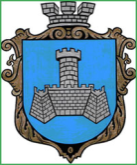 Українам. Хмільник  Вінницької областіР О З П О Р Я Д Ж Е Н НЯМІСЬКОГО ГОЛОВИвід 19листопада 2018  р.    № 434–рПро проведення   черговогозасідання виконкому міської радиВідповідно до п.п.2.2.3 пункту 2.2 розділу 2 Положення про виконавчий комітет Хмільницької міської ради 7 скликання, затвердженого  рішенням 46 сесії міської ради 7 скликання від 22.12.2017р. №1270,розглянувши  службові записки   начальника загального відділу міської ради Прокопович О.Д. від 19.11.2018 року,в. о. начальника служби у справах дітей міської ради Нестерук Н.Ф. від 19.11.2018 року,начальника управління економічного розвитку та євроінтеграції міської ради Підвальнюка Ю.Г. від 19.11.2018р., керуючись ст. 42,59 Закону України „Про місцеве самоврядування в Україні”:Провести чергове засідання виконавчого комітету   міської  ради  22.11.2018 року о 10.00 год., на яке винести наступні питання:2.Загальному відділу міської ради  ( О.Д.Прокопович) довести це  розпорядження до членів виконкому міської ради та всіх зацікавлених суб’єктів.3.Контроль за виконанням цього розпорядження залишаю за собою.Міський голова                                  С.Б.РедчикП.В.КрепкийА.В.СташкоВ.М.ЗагікаО.Д.ПрокоповичН.А.Буликова1Про хід виконання Програми економічного і соціального розвитку міста Хмільника за 9 місяців 2018 рокуПро хід виконання Програми економічного і соціального розвитку міста Хмільника за 9 місяців 2018 рокуПро хід виконання Програми економічного і соціального розвитку міста Хмільника за 9 місяців 2018 рокуДоповідає: Підвальнюк Юрій ГригоровичНачальника управління економічного розвитку та євроінтеграції міської ради Начальника управління економічного розвитку та євроінтеграції міської ради 2Про фінансування з міського бюджету у листопаді 2018 року коштів для надання одноразової матеріальної допомоги малозабезпеченим громадянам Про фінансування з міського бюджету у листопаді 2018 року коштів для надання одноразової матеріальної допомоги малозабезпеченим громадянам Про фінансування з міського бюджету у листопаді 2018 року коштів для надання одноразової матеріальної допомоги малозабезпеченим громадянам Доповідає: Тимошенко Ірина Ярославівна Начальник управління праці та соціального захисту населення міської радиНачальник управління праці та соціального захисту населення міської ради3Про фінансування з міського бюджету у листопаді 2018 року коштів для надання одноразової матеріальної допомоги малозабезпеченим громадянам відповідно до висновків депутатів Хмільницької міської ради Про фінансування з міського бюджету у листопаді 2018 року коштів для надання одноразової матеріальної допомоги малозабезпеченим громадянам відповідно до висновків депутатів Хмільницької міської ради Про фінансування з міського бюджету у листопаді 2018 року коштів для надання одноразової матеріальної допомоги малозабезпеченим громадянам відповідно до висновків депутатів Хмільницької міської ради Доповідає: Тимошенко Ірина Ярославівна Начальник управління праці та соціального захисту населення міської ради Начальник управління праці та соціального захисту населення міської ради 4Про фінансування з міського бюджету у листопаді 2018 року коштів для надання одноразової матеріальної допомоги учасникам АТО та їх сім’ям Про фінансування з міського бюджету у листопаді 2018 року коштів для надання одноразової матеріальної допомоги учасникам АТО та їх сім’ям Про фінансування з міського бюджету у листопаді 2018 року коштів для надання одноразової матеріальної допомоги учасникам АТО та їх сім’ям Доповідає: Тимошенко Ірина Ярославівна Начальник управління праці та соціального захисту населення міської ради Начальник управління праці та соціального захисту населення міської ради 5Про фінансування з міського бюджету у листопаді 2018 року коштів для надання матеріальної допомоги учасникам ліквідації аварії на ЧАЕС І та ІІ категорії до Дня вшанування учасників ліквідації наслідків аварії на ЧАЕС (14 грудня) Про фінансування з міського бюджету у листопаді 2018 року коштів для надання матеріальної допомоги учасникам ліквідації аварії на ЧАЕС І та ІІ категорії до Дня вшанування учасників ліквідації наслідків аварії на ЧАЕС (14 грудня) Про фінансування з міського бюджету у листопаді 2018 року коштів для надання матеріальної допомоги учасникам ліквідації аварії на ЧАЕС І та ІІ категорії до Дня вшанування учасників ліквідації наслідків аварії на ЧАЕС (14 грудня) Доповідає: Тимошенко Ірина Ярославівна Начальник управління праці та соціального захисту населення міської ради Начальник управління праці та соціального захисту населення міської ради 6Про фінансування з міського бюджету у листопаді 2018 року коштів для надання матеріальної допомоги на оздоровлення почесним громадянам м. Хмільника Про фінансування з міського бюджету у листопаді 2018 року коштів для надання матеріальної допомоги на оздоровлення почесним громадянам м. Хмільника Про фінансування з міського бюджету у листопаді 2018 року коштів для надання матеріальної допомоги на оздоровлення почесним громадянам м. Хмільника Доповідає: Тимошенко Ірина ЯрославівнаНачальник управління праці та соціального захисту населення міської ради Начальник управління праці та соціального захисту населення міської ради 7Про безкоштовне харчування учнів 5-11 класів у закладах загальної середньої освіти міста Про безкоштовне харчування учнів 5-11 класів у закладах загальної середньої освіти міста Про безкоштовне харчування учнів 5-11 класів у закладах загальної середньої освіти міста Доповідає:Коведа Галина ІванівнаНачальник управління освіти міської ради Начальник управління освіти міської ради 8Про припинення торгівлі хлібобулочних та кондитерських виробів у загальноосвітніх навчальних закладах міста Про припинення торгівлі хлібобулочних та кондитерських виробів у загальноосвітніх навчальних закладах міста Про припинення торгівлі хлібобулочних та кондитерських виробів у загальноосвітніх навчальних закладах міста Доповідає:Коведа Галина Іванівна         Начальник управління освіти міської ради     Начальник управління освіти міської ради     9Про часткове звільнення гр. Криницького В.В. від оплати за харчування дитини в ДНЗ №7Про часткове звільнення гр. Криницького В.В. від оплати за харчування дитини в ДНЗ №7Про часткове звільнення гр. Криницького В.В. від оплати за харчування дитини в ДНЗ №7Доповідає: Коведа Галина Іванівна         Начальник управління освіти міської ради     Начальник управління освіти міської ради     10Про часткове звільнення гр. Ткачука А.І. від оплати за харчування дитини в ДНЗ №5 Про часткове звільнення гр. Ткачука А.І. від оплати за харчування дитини в ДНЗ №5 Про часткове звільнення гр. Ткачука А.І. від оплати за харчування дитини в ДНЗ №5 Доповідає: Коведа Галина Іванівна         Начальник управління освіти міської ради     Начальник управління освіти міської ради     11Про розгляд клопотань юридичних та фізичних осіб з питань видалення деревонасаджень у м. Хмільнику Про розгляд клопотань юридичних та фізичних осіб з питань видалення деревонасаджень у м. Хмільнику Про розгляд клопотань юридичних та фізичних осіб з питань видалення деревонасаджень у м. Хмільнику Доповідає: Сташок Ігор ГеоргійовичНачальник управління ЖКГ та КВ міської ради                                        Начальник управління ЖКГ та КВ міської ради                                        12Про взяття Кирилюка О.В. на квартирний облік на поліпшення житлових умов Про взяття Кирилюка О.В. на квартирний облік на поліпшення житлових умов Про взяття Кирилюка О.В. на квартирний облік на поліпшення житлових умов Доповідає: Сташок Ігор Георгійович Начальник управління ЖКГ та КВ міської ради                                        Начальник управління ЖКГ та КВ міської ради                                        13Про взяття Копача С.Л. на квартирний облік на поліпшення житлових умов Про взяття Копача С.Л. на квартирний облік на поліпшення житлових умов Про взяття Копача С.Л. на квартирний облік на поліпшення житлових умов Доповідає: СташокІгорГеоргійовичНачальник управління ЖКГ та КВ міської ради                                        Начальник управління ЖКГ та КВ міської ради                                        14Про надання дозволу управлінню освіти міської ради на списання комунального майна Про надання дозволу управлінню освіти міської ради на списання комунального майна Про надання дозволу управлінню освіти міської ради на списання комунального майна Доповідає: Сташок Ігор Георгійович Доповідає: Сташок Ігор Георгійович Начальник управління ЖКГ та КВ міської ради                                        15Про затвердження звіту про незалежну оцінку нерухомого комунального майна, яке перебуває на балансі КП «Хмільницька ЖЕК» Про затвердження звіту про незалежну оцінку нерухомого комунального майна, яке перебуває на балансі КП «Хмільницька ЖЕК» Про затвердження звіту про незалежну оцінку нерухомого комунального майна, яке перебуває на балансі КП «Хмільницька ЖЕК» Доповідає:Сташок Ігор Георгійович Доповідає:Сташок Ігор Георгійович Начальник управління ЖКГ та КВ міської ради                                        16Про надання дозволу на влаштування індивідуального опалення квартири гр. Новіковій Марії Іванівні Про надання дозволу на влаштування індивідуального опалення квартири гр. Новіковій Марії Іванівні Про надання дозволу на влаштування індивідуального опалення квартири гр. Новіковій Марії Іванівні Доповідає: Сташок Ігор Георгійович Доповідає: Сташок Ігор Георгійович Начальник управління ЖКГ та КВ міської ради                                        17Про продовження терміну дії дозволу ФОП Сердюк Н.В. на розміщення об’єкту зовнішньої реклами в м. Хмільник Про продовження терміну дії дозволу ФОП Сердюк Н.В. на розміщення об’єкту зовнішньої реклами в м. Хмільник Про продовження терміну дії дозволу ФОП Сердюк Н.В. на розміщення об’єкту зовнішньої реклами в м. Хмільник Доповідає: Король Альона МихайлівнаДоповідає: Король Альона МихайлівнаПровідний спеціаліст управління містобудування та архітектури міської ради18Про надання дозволу гр. БевзЛ.В. на дарування земельної ділянки на ім’я малолітньої Бевз Д. Р., 2006р.н.Про надання дозволу гр. БевзЛ.В. на дарування земельної ділянки на ім’я малолітньої Бевз Д. Р., 2006р.н.Про надання дозволу гр. БевзЛ.В. на дарування земельної ділянки на ім’я малолітньої Бевз Д. Р., 2006р.н.Доповідає:Нестерук Наталія ФедорівнаДоповідає:Нестерук Наталія ФедорівнаВ. о. начальника служби у справах дітей міської ради19Про надання дозволу гр. Бевзу Р.І. на дарування земельної ділянки на ім’я малолітньої Бевз Д. Р., 2006р.н.Про надання дозволу гр. Бевзу Р.І. на дарування земельної ділянки на ім’я малолітньої Бевз Д. Р., 2006р.н.Про надання дозволу гр. Бевзу Р.І. на дарування земельної ділянки на ім’я малолітньої Бевз Д. Р., 2006р.н.Доповідає:Нестерук Наталія ФедорівнаДоповідає:Нестерук Наталія ФедорівнаВ. о. начальника служби у справах дітей міської ради20Різне:Різне:Різне:20.1Про погодження розміщення в місті Хмільнику цирку-шапіто «ART-X»Про погодження розміщення в місті Хмільнику цирку-шапіто «ART-X»Про погодження розміщення в місті Хмільнику цирку-шапіто «ART-X»Доповідає: Підвальнюк Юрій ГригоровичДоповідає: Підвальнюк Юрій ГригоровичНачальника управління економічного розвитку та євроінтеграції міської ради                                            20.2Про встановлення режиму роботи об’єкту підприємництва у сфері торгівлі ФОП Солухи В.Т.Про встановлення режиму роботи об’єкту підприємництва у сфері торгівлі ФОП Солухи В.Т.Про встановлення режиму роботи об’єкту підприємництва у сфері торгівлі ФОП Солухи В.Т.Доповідає: Підвальнюк Юрій ГригоровичДоповідає: Підвальнюк Юрій ГригоровичНачальника управління економічного розвитку та євроінтеграції міської ради                                            20.3Про затвердження проектної документаціїПро затвердження проектної документаціїПро затвердження проектної документаціїДоповідає:Прокопович Ольга Дмитрівна Доповідає:Прокопович Ольга Дмитрівна Начальник загального відділу міської ради20.4Про надання дозволу гр. Савіцькій Є.Ю. на дарування частини житлового будинку з господарськими будівлями та спорудами та земельну ділянку гр. Колісніченко Л.Д., де право користування мають дітиПро надання дозволу гр. Савіцькій Є.Ю. на дарування частини житлового будинку з господарськими будівлями та спорудами та земельну ділянку гр. Колісніченко Л.Д., де право користування мають дітиПро надання дозволу гр. Савіцькій Є.Ю. на дарування частини житлового будинку з господарськими будівлями та спорудами та земельну ділянку гр. Колісніченко Л.Д., де право користування мають дітиДоповідає:Нестерук Наталія ФедорівнаДоповідає:Нестерук Наталія ФедорівнаВ. о. начальника служби у справах дітей міської ради20.5Про надання дозволу гр. ТрофимишинуА.В. на дарування частини житлового будинку, де право користування мають неповнолітній Ковалевський А.П., 2003 р.н. та малолітній Савінський Я.О., 2016 р.нПро надання дозволу гр. ТрофимишинуА.В. на дарування частини житлового будинку, де право користування мають неповнолітній Ковалевський А.П., 2003 р.н. та малолітній Савінський Я.О., 2016 р.нПро надання дозволу гр. ТрофимишинуА.В. на дарування частини житлового будинку, де право користування мають неповнолітній Ковалевський А.П., 2003 р.н. та малолітній Савінський Я.О., 2016 р.нДоповідає:Нестерук Наталія ФедорівнаДоповідає:Нестерук Наталія ФедорівнаВ. о. начальника служби у справах дітей міської ради